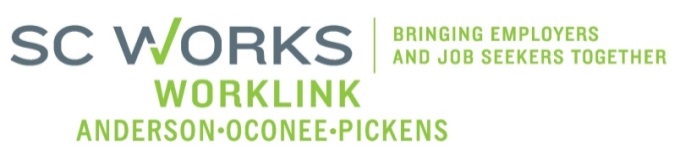 WORKFORCE INVESTMENT BOARDBOARD MEETINGJune 15, 2016 - MinutesExecutive Board Room – Clemson University - Martin Inn & Conference Center Members Present:Brooke Dobbins			Danny Brothers			Edgar Brown David Collins				Kristi King-Brock			Jason Duncan	Doug Newton				Teri Gilstrap  				Robert HalfacreMike Wallace				Pat Pruitt				Ed ParrisTerence Hassan									Members Absent:	Richard Blackwell			David Bowers				Ronnie Booth 	Stephanie Collins 			Ray Farley 				Mary Gaston 				Billy Gibson 				Amanda Hamby 			Pamela SmithStaff Present:	Trent Acker				Jennifer Kelly				Sharon Crite				Windy Graham			Patty ManleyGuest Present:Matt Fields				Renee Alexander			Steve RiddleKaren Craven				Zach Nickerson			Lisa Gillespie				Diana Goldwire			Steve PelissierCall to OrderChair Robert Halfacre called the meeting to order, announced a quorum was present to conduct the business of the Board and reminded everyone the meeting was being recorded for processing of minutes. Chair Halfacre welcomed everyone in attendance and introductions were then made by all in attendance. Approval of MinutesThe minutes from the 04/20/16 meeting were emailed with the meeting notice and included in the meeting packet.  Chair Halfacre called for any corrections or amendments to the minutes.  BOARD ACTION TAKEN: Doug Newton made a motion to approve the minutes as submitted, second by Jason Duncan.  The motion carried with a unanimous vote.Director’s ReportMeetings and EventsOn page 8, Mr. Trent Acker noted the meetings, trainings and events staff has attended since the last Board meeting and is included for Board members review.  Mr. Acker stated staff is interested in attending addtional meetings the Board deems necessary and or valuable to the Board. H. 4145Mr. Acker informed Board members that the Governer signed H. 4145 into legislation on or around 6/6/16 adding South Carolina has a coordinated council for workforce development which is outlined on pgs 9-10.  We will continue paying attention to see how it will influence us and will keep Board informed as more information is learned.Business Engagement GoalsMr. Acker referred to page 11 reporting the WorkLink area met/exceed the goal of 685 by engaging 772 new companies and should be receiving a $10,000 Incentive Grant. The Board will be making the decision on how those funds are to spent and staff will be recommending monies spent toward employer services.Mr. Acker referred to pages 12-34 which is a State Instruction letter and a template for the MOU for the Board’s review.  MOU is put in place for all required partners and the Cost alloction plan was put together by Jennifer Kelly to take when meeting with partners and agencies to discuss and negotiate MOU.  Next year, the law requires a State fall back if agreements are not made/met.Committee ReportsExecutive CommitteeReport of Action(s)  Chair Halfacre stated their were no action items to report from the Executive Committee since the 4/20/16 Board meeting.Special PresentationChair Halfacre reported that County Council has been informed of Pamela Smith and Michael Keith’s resignation from the Workforce Development Board and will be addressing in the coming Steering Committee meeting(s).Chair Halfacre noted that Ms. Smith will be retiring as of the end of June congratulating her and will be presenting her with a plaque in appreciation of her time and service as a member of the WorkLink Workforce Development Board of Directors.Board Officer ElectionsChair Halfacre stated there is no need for a nomination for Secretary & Treasurer but will need nominations for Chair and Vice Chair. David Collins noted the Board member nominated for Board Chair must currently be a member of the Business Sector.BOARD ACTION TAKEN: Danny Brothers made a motion to recommend/nominate Brooke Dobbins for Chair of the WorkLink Workforce Development Board and Mike Wallace as Vice Chair of the WorkLink Workforce Development Board.  Nominations seconded by David Collins.  Motion carried unanimously.Finance CommitteePY’16 Budget Negotiationsa)  YouthMike Wallace, Finance Chair deferred to Karen Craven of Eckerd for a report on the PY’16 Budget.  Ms. Craven referred to pages 35 – 39 and provided a brief overview of the proposed PY’16 Youth Budget, the year to year cost comparison along with a brief explanation of the line item changes.  Ms. Craven reported 	the proposed Youth Budget includes an overall decrease of $22,824.60 for PY’16. BOARD ACTION TAKEN: Motion from the Finance Committee to approve PY’16 Youth Budget as presented.  Motion seconded by Kristi King-Brock.  Motion carried unanimously.b)  Adult/DW Program  Mr. Wallace deferred to Matt Fields of Eckerd.  Mr. Fields referred to pages 42 which shows an overview for the proposed PY’16 Adult/Dislocated Worker Budget in the amount of $740,000 with a split of 89% Adult/11% Dislocated Worker. Mr. Fileds provided a brief overview of the proposed budget which is to serve 610 participants for PY’16 and includes an overall decrease of $14,943.  Mr. Fields explained the client flow numbers for this budget were determined by calculating the per person cost for the previous year’s budget.BOARD ACTION TAKEN: Motion from the Finance Committee to approve PY’16 Adult/Dislocated Worker Budget as presented.  Motion seconded by Brooke Dobbins.  Motion carried unanimously.c)  Adult/DW OperatorMr. Fields referred to page 49 which shows the proposed PY’16 Operator Budget in the amount of $75,000 adding pages 53-54 include the the year to year comparison and an overall decrease of $15,0000 for this PY.  Chair Halfacre stated the PY’16 Operator budget has been reviewed by the Finance Committee, but minor changes were made since that meeting so  the budget comes to the board for approval, therefor a motion and 2nd will be required.    BOARD ACTION TAKEN: Motion from David Collins to approve PY’16 Adult/DW Operator Budget as presented.  Motion seconded by Kristi King-Brock.  Motion carried unanimously.d) WorkLink BudgetMr. Wallace deferred to Mr. Acker. Mr. Acker referred to added page at back of packet which is PY’16 In-House Budget and includes line items the Board sees from year to year adding this is a first round budget and represents very conservative amounts and Board members should expect to have modifications brought before the Board as additional grants are received.BOARD ACTION TAKEN: Motion from Jason Duncan to approve PY’16 WorkLink In-House Budget as presented.  Motion seconded by Ed Parris.  Motion carried unanimously.PY’15 Budget Overview						Youth Ms. Craven referred to page 55 which is cumulative report and provided an overview of line items stating as of 5/31/16 the buget is 90.4% expended. Work experience is expending really well with 6,637 man hours has been worked through Work Experience out of a total of  7,489 man hours.Adult/DW Program	Mr. Fields referred to page 57 reporting as of 4/30/16 this budget is at 79.1% expended out of the goal of 83.3% adding that  with obligations this budget should meet the expenditure goal.Adult/DW OperatorOn page 56, Mr. Fields reported this budget is 83.1% expended out of 83.3% and is meeting the expenditure goal. Mr. Fields continued to page 65 reporting on formula tuition which tracks training vouchers paid and those in the process but not yet paid.WorkLink Budget ModificationsMr. Acker referred to page 66 which is the PY’15 WorkLink In-House Budget stating this may need to come before the Executive Committee due to line item changes that will be forthcoming.  Mr. Acker added he will be meeting with Brandi Runion 6/17/16 to go over this budget’s line items therefor no votge is needed at this meeting.On page 67 Mr. Acker reminded Board members of the requirement by SCDEW to meet 80% Obligation Rate and as progress shows we are currently at 80.39% for Adult funding stream, 89.9% for Dislocated Worker funding stream and 80.39% for Youth funding stream.Page 70 shows the Fund Utilization Rate through April stating this is aless stringent rule put in place by the Board and we are meeting that goal currently.Ongoing GrantsMr. Acker continued on page 71,reporting on the Local Incumbent Worker Training Grant, stating monies are being spent well. There may be additional modification(s) to extend to end of August &/or to re-allocate funds for one or more companies with justifyable explanation.  Anticipate expending 100% of funds.  Mr. Acker reported we may see a larger amount for PY’16 pending the SWDB meeting as he has been lobbying for a change in the formula used to allocate funds.MiiA Grant as shown on page 72 is moving along and tracking well.Mr. Acker referred to the OJT spreadsheet on page 73 stating Ms. Manley is doing a good job spending these funds even though there is a balance of $5,500 in Adult and $1,500 in DW. Youth CommitteePY’15 3rd Quarter Youth PerformanceKristi King-Brock, Youth Committee Chair referred to page 74 which shows we are currently meeting and or exceeding in all goals.  Ms. King-Brock noted, we have 75 participants  that will walk in the Adult Education Centers GED graduations and a number of participants that have received their GED but chose not to participate in the graduation ceremony.			WIOA Youth Program Fact Sheet/HighlightsMs. King-Brock referred to pages 75-76 stating this has been included as information for the Board. PY’15 Local Youth Monitoring ReportMs. King-Brock stated the Monitoring Report from the State has been included as information for the Board on pages 77-78. OneStop Operations CommitteeCommittee Report Ms. Jennifer Kelly reported from the 5/18/16 OneStop Operations Committee meeting referring to pages 89-90 updating the Board on the Committee’s approach to the Strategic Plan, Outreach, SC Works Systems, Adult & DW Program and Business Services.  Print material as samples of outreach material currently being used for employers and job seekers and one that lists partners. Newest outreach item is a pen with stylus.SC Works OperatorMs. Kelly reported system wide and employer services reports on page 92 show services and participation is drawing to a close and have been tracking very well.  Ms. Kelly added she will be working with staff analyzing numbers on the attendance to the workshops to see how and if attendance can be increased and will be looking at who we may be able to partner with for those workshops for PY’16.Adult/DW ProgramMs. Kelly referred to pages 93-97 which is a snap shot of the Employer Services, Demographics of participants and the WIOA Individualized Career Services reports which are also moving and tracking very well adding we are currently ahead of the enrollment goal by 10.  Ms. Kelly highlighted the training and credentials on page 96.A sample workshop calendar is provided on page 97 as information for the Board to see the  types of workshops are being offered in the Centers.Eligible Training Provider ListMs. Kelly referred to page 98 reporting as a result of WIOA and the changes for the ETPL application process a recommendation comes from the OneStop Operations Committee to approve the ETPL Training Provider List Policy. BOARD ACTION TAKEN: Motion from the OneStop Operations Committee to approve the Eligible Training Provider List (ETPL) Policy as presented.  Motion seconded by David Collins.  Motion carried unanimously.Ms. Kelly continued on page 101 which is a companion instruction letter for the appeals process explaining that if a taining provider is not approved, this explains how they may appeal the decision if so desired.  BOARD ACTION TAKEN: Motion from the OneStop Operations Committee to approve the ETPL Appeals Process Policy as presented.  Motion seconded by Pat Pruitt/Doug Newton.  Motion carried unanimously.Ms. Kelly reported during the Committee’s discussion of the 5 Industry Clusters, a recommendation was made to discontinue approving training for the Retail Trade Industry as these occupations do not lead to self-sufficient wages but to continue allowing CDL Truck Driver Training and Heavy Equipment Operator training until such time as the industry cluster can be updated.BOARD ACTION TAKEN: Motion from the OneStop Operations Committee to discontinue approving training for the Retail Trade Industry as a cluster, but to allow CDL Truck Driver training and Heavy Equipment Operator training to be approved as individual trainings until such time as the industry clusters may be updated.  Motion seconded by Doug Newton.  Motion carried unanimously.Employer ServicesMs. Patty Manley reported on the Oconee Hiring Event from 5/19/16 at the Shaver Recreation Complex which yielded 151 job seekers adding the Anderson county Hiring Event is being planned for 8/4/16 at the Anderson Mall and stand alone events in the Centers are continuing to be scheduled as needed and requested by area employers. Edgar Brown inquired who would a company partner with to host a job fair in the construction & electrician field.  Pat Pruitt responded SC Works can assist with such an event for the WorkLink region and our counterparts in other areas should be willing to assist as well.  Persons with Disabilities CommitteeCommittee UpdatePat Pruitt referred to page 103 and reported from the 5/12/16 Committee meeting stating Chris Sparrow from AbleSC provided a presentation to the Committee regarding ettiquitte for communicating, working, etc. with a person with a disability.Other BusinessChair Halfacre called for other business.Teri Gilstrap thanked WorkLink staff and others on the advertising and outreach items and recommended an ad hoc committee be formed to look at marketing initiatives and if funding can be made available to ensure all staff and partners have the correct tools needed.AdjournmentWith no further business to discuss the meeting was adjourned at 2:14pm.Respectfully submitted by: Patty Manley